Lincolnshire LOC Meeting 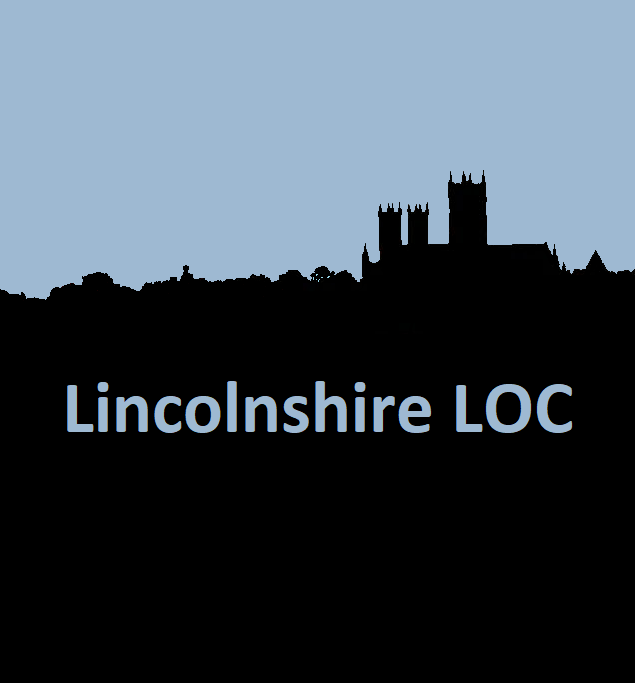 Monday 12th December 2022Held virtually via Teams on Monday 12th December at 19.30  AgendaApologies Declarations of conflicts of interest  LOC needs analysis - Nizz Broader LOCSU update - Nizz EERS meetingsPES meeting  ICB Meeting – Deepal ICB/ ICP Involved – Amit Midlands regional Forum – Deepal  Cataract pathway meeting – Manjeet AOB Date of next meeting TBC AttendeesAdrian Cobb (AC)
Deepal Burgess (DB)
Laura Tope (LT)
Manjeet Burgess (MB)
Sab Bahl (SB)
Martin Smith (MS)Stacey Griffiths (SG)Samantha Oliver (SO)Amit Patel (AP)Tushar Majitha (TM)Chaz Uppal (CU),Nizz Sabir (NS) joined at 8pmApologies Annabelle Magee (AM)Declarations of conflicts of interestNoneDeepal taking lead as Annabelle absent.EERS meetingsDB: not much happened, not sure who provider is yet. Thursday meeting cancelled.Workshops: ULH using 4 different databases, will introduce a 5th. Could increase errors? Raised.COTATS offer guidance?Sab: yes. And on triage too, can be given back but original referrer may not receive the feedback. DB: attending next workshop on 20th?PES meeting  AC and SB on that? AC: Angela threw some stats at them, however not very much else to report from meeting.DB: did you find figures useful?AC: most discharged/monitored, which is good.SB: Angela mentioned that to get paid for assessment, have to choose ‘discharged’ which Annabelle felt is disingenuous. AP: can only do this and reinput on OPERA.AC: concern is that the patient can get lost unless practice management is hot on it.SB: not right as not discharging the patient, as actually monitoring. And difficult to pick up.DB: need to raise a point about this to Angela.8pm – Nizz arrived LOC needs analysis - Nizz Doesn’t take long to complete, Virtual day/contact day – 2hrs minimum? Benefit, to understand gaps etc, needs such as skills, leadership, NHS related issues.Nizz: Everyone happy to partake?Broader LOCSU update - Nizz Induction course starts Jan, all invited if would like to join.Leadership course, deadline 5th Dec, but let Nizz know if anyone still wants to join.SB: LOCSU with Simone?Nizz: both with Simone.AC: think we did the courses, me Sam and Martin.SG: did the LOCSU course.Nizz: local contractors will need support.NHS email has 30 days left on it to get it re-activated.CPD: this year not mandatory for the 6 points, due ti the cross over this year from CET. LOCSU has an event in February, it is on the website.LOCSU annual review on the website. Discussing financial etc MS: any IP peer reviews.Nizz: no, general OO or DO reviews.LT: who to send the review to.Nizz: to anyone in Ophthalmology transformations, including GP clinical leads etc. anyone who will benefit for the info.MB: new PAYE? NIzz: email Jaque Fooks, ask would like to be involved in treasurer sessions.ICB Meeting – Deepal Midlands regional Forum – Deepal  DB: any Q’s? all of the minutes sent out.Nizz: Charles not taking over LOC, professional alignment relevant, so they are representation, forum there to support the area/region.DB: found interesting how the cataract ones impacted the future of the service etc.Nizz: large area, so keeping good relations and service with the ISP providers. Other areas may follow in our footsteps.MB: wanted to bring up a discussion about the cataract pathway, RE: pre+post Cataract. Financially considering how we can do that. And about delays in Lincolnshire, having feedback about delays in px’s being able to be seen.How many people/OO’s saying they have not had the px been seen by SpaMed as they have not had the referral yet? So px advised by OO ie: SpaMed will be in touch in 2/3 weeks, px chases and told not yet received.SB: up to 10 day delay as EACH have extra workload ATM.MB: some of the delays have been up to 2/3 months.AC: if this situation arises, contacting EACH seems to work.MB: this is what we do.AC: sometimes there are issues if there are no suggestions of patient choice, px can get sent to anywhere and then having issues and needing to re-refer as they have been sent to an area they cannot reach or is too far away.DB : will discuss feedback at the meeting she has tomorrow.Cataract pathway meeting – Manjeet MB: delays brought up. (Sab has just now explained) 21 days?2nd eye: if 1st completed by an ISB, for 2nd eye to be completed by ISB can use OPERA?Feedback: no, using Medisoft for SpaMedica for instance.TM: OPERA for NewMedica.AC: says for SpaMed too.SB: if px referred for BE, then will get 2nd eye return. If only referred for 1 eye only, get discharged after this.MB: referring direct to ICB?Sab: no, local pathway is everything through EACH accept wet AMD.SAB: 21 days not to do with EACH.MB: PES trying to get info RE pre and post, from the financial POV. Any contacts anyone can help with from LCH?Sab: Dr Gupta?Nizz: anyone going with her (Angela from PES)? Meeting tomorrow, PES-> trust, must have someone from LOC present. MB: I can do that.AP: Can I present too.AP: can refer any 2nd eye direct through OPERA/medisoft, 1st and YAG through EACH.ICB/ ICP Involved – Amit/DeepalAP: no follow up as no reply.DB: (from last meeting) not totally LOC relevant, but can give more info if anyone would like any info.Nizz: There are some benefits such as financial and education. Can help better understand secondary care.DB: interesting info from other groups - Die well. Live well. EG: age UK, GP gets asked about info rather than the relevant people because they are not ‘medical’ professionals.AOB:Email MB: hours etc of meetings and attendance it.AC: including LOC meetings.AP: diabetic screening? launched y’day, exact requirements?SB: dilationAC: just volk, OCT clear image of fundus.Nizz: need to clarify procedure on px’s that we struggle with to get clear images.AC: unless urgent referral required, we are just data gathering.SO: no space for findings if no image availableAC: will clarify.Next MeetingMonday February 20th 19.30?End: 21:00